المادة 8 : طاولة القفز8 – 1 عموميات .- تُقدم اللاعبة قفزة أو قفزتين بحسب نوع البطولة .- اللاعبة هي المسؤولة عن إعلان رقم قفزتها قبل كل قفزة .- طول مسافة الركضة التقريبية (  ) وللاعبة حرية اختيار مسافة الاقتراب .- بعد إضاءة الضوء الأخضر أو إعطاء إشارة من قبل A1 ، تقوم اللاعبة بأداء القفزة والعودة إلى نهاية مسافة الركضة التقريبية لإعلان رقم القفزة الثانية وحالما تظهر نتيجة القفزة الأولى يجب أن تكون جاهزة لأداء القفزة الثانية .- تبدأ القفزة بالاقتراب ثم الارتقاء بالقدمين معاً مع ضم الرجلين بأحد الوضعين التاليين :الاتجاه الأمامي .الاتجاه الخلفي .- لا يعترف بالقفزات ذات الارتقاء والهبوط الجانبي .- يبدأ تقييم القفزة من لحظة مغادرة القدمين للوحة النهوض للمرور بالمراحل التالية :* الطيران الأول:-      * الدفع باليدين .     * الطيران الثاني .       * الهبوط .- يجب أن تؤدى كل القفزات بالدفع باليدين معاً من طاولة القفز .- يحق للاعبة تكرار الاقتراب شريطة عدم لمس لوحة النهوض او طاولة القفز ضمن ثلاث حالات :اقترابان عندما يكون المتطلب قفزة واحدة .( لا يسمح باقتراب ثالث ). ثلاث اقترابات عندما يكون المتطلب قفزتان .( لا يسمح باقتراب رابع). - يطلب من اللاعبة وضع أطار الأمان في القفزات التي تبدأ بدولاب صم ( تكون مجهزة من قبل اللجنة المنظمة ) .- لتحديد حسم الانحراف يحدد ( دهليز ) بحيث يرسم خطين محددين من مركز طاولة القفز وسط مرتبة الهبوط ، وعلى اللاعبة الهبوط والانتهاء في وضع ثابت ضمن هذه المنطقة .- تصنف مجموعات القفز على النحو التالي :8 – 2 مجموعات القفز .المجموعة الأولى : قفزات من دون دورات هوائية ( قفزة يدين أمامية او ياماشيتا أو دولاب ضم) مع أو من دون لف حول المحور الطولي في الطيران الأول والثاني .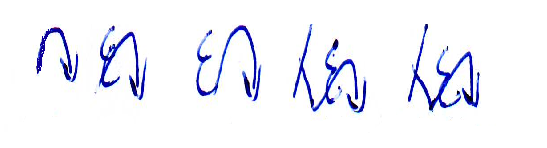 المجموعة الثانية : قفزة يدين أمامية مع أو من دون لفة كاملة حول المحور الطولي 360 في مرحلة الطيران الأول متبوعة بهوائية أمامية مع لف أو من دون لف حول المحور الطولي في الطيران الثاني .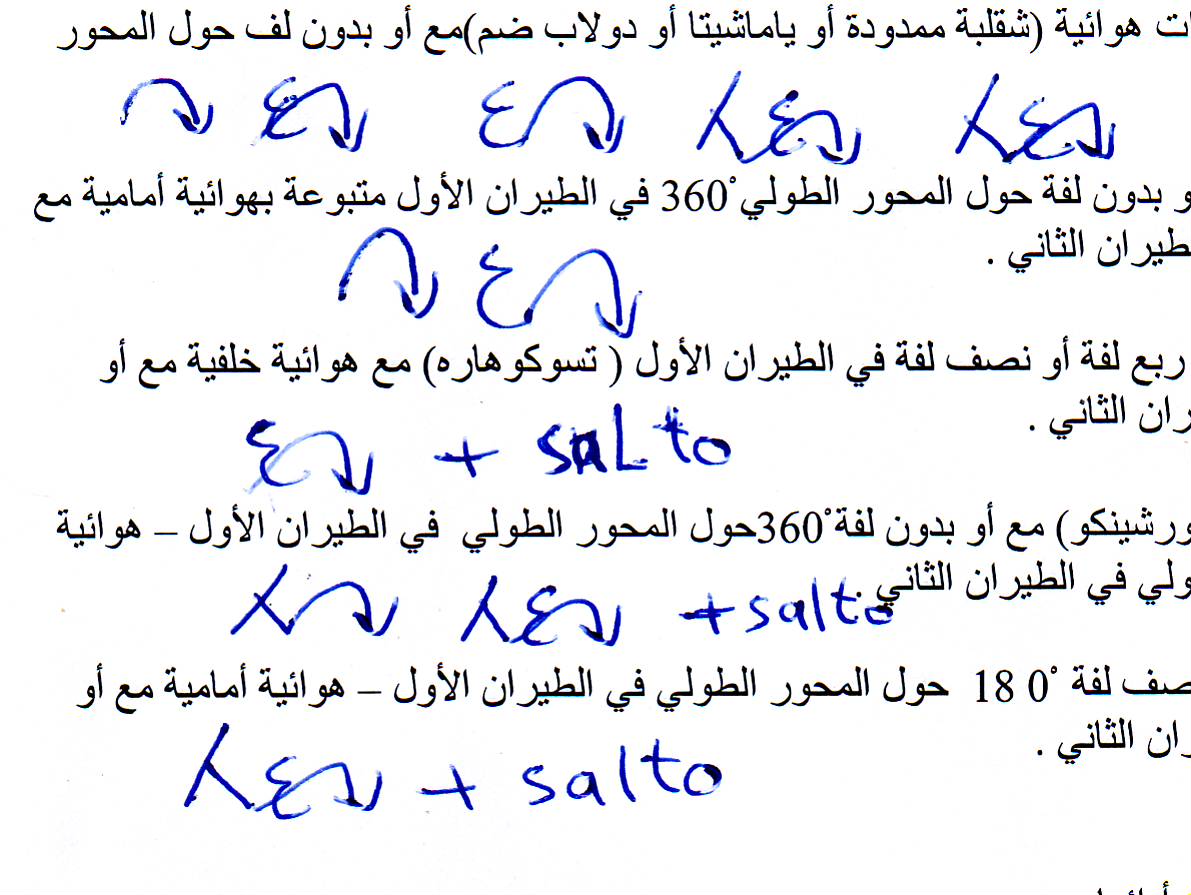 المجموعة الثالثة : قفزة يدين أمامية مع ربع أو نصف لفة في الطيران الأول         ( تسوكوهارا) متبوعة بهوائية خلفية مع أو من دون لف حول المحور الطولي في الطيران الثاني .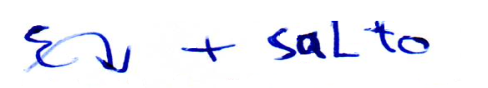 المجموعة الرابعة : دولاب ضم ( يورشينكو ) مع أو من دون لفة كاملة 360 حول المحور الطولي في الطيران الأول متبوع بهوائية خلفية مع أو من دون لف حول المحور الطولي في الطيران الثاني .   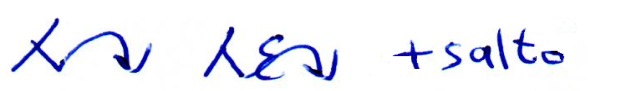 المجموعة الخامسة : دولاب ضم ( يورشينكو ) مع نصف لفة 180 حول المحور الطولي في الطيران الأول متبوع بهوائية أمامية مع أو من دون لف حول المحور الطولي في الطيران الثاني. 8- 3 المتطلبات :- يجب إعلان رقم القفزة يدوياً أو آلياً قبل أداء القفزة .- في البطولة التمهيدية ، نهائي الفرق ، الفردي العام يجب أن تؤدي اللاعبة قفزة واحدة .- في البطولة التمهيدية علامة القفزة الأولى تذهب إلى نتائج بطولة الفرق والفردي العام .- اللاعبة التي تريد أن تتأهل إلى بطولة فردي الأجهزة عليها أن تؤدي قفزة ثانية بنفس متطلبات بطولة الأجهزة .متطلبات بطولة فردي الأجهزة :- يجب أن تؤدي اللاعبة قفزتين ، يؤخذ متوسطهما لاحتساب العلامة النهائية .- يجب على اللاعبة أن تُظهر في القفزتين :مرحلة دفع مختلفة على طاولة القفز ( أمام ، خلف ) .* دفع أمامي .مثال : قفزة يدين أمامية متبوعة بنصف لفة مع هوائية خلفية مكورة ( كويرفو ).* دفع خلفي .مثال : تسوكوهارا متبوعة بهوائية خلفية مع لفة حول المحور الطولي .مثال على النهائي .1- إذا احتوت القفزة الأولى على دفع خلفي فالخيار للقفزة الثانية كالتالي :* قفزة يدين أمامية متبوعة بلفة حول المحور الطولي .* دولاب ضم مع نصف لفة متبوع بهوائية أمامية .2- أذا احتوت القفزة الأولى على دفع إمامي فالخيار للقفزة الثانية كالتالي :* يورشينكو متبوعة بهوائية خلفية ممدودة .* تسوكوهارا متبوعة بهوائية خلفية منحنية .8 – 3 – 1 تحديد حسومات ( الدهليز ) الرواق :- حكمة الخط ( مع ورقة مكتوبة إلى اللجنة A ) سوف تقوم بحسم الانحراف عن الخط المستقيم على النحو التالي :* الهبوط داخل الرواق ولكن اقرب إلى الخط الجانبي للدهليز .        0.1* الهبوط خارج الرواق بقدم واحدة .                                     0.3* الهبوط خارج الرواق بقدمين .                                           0.5- ( الهبوط الأولى هو الحاسم ) .8 – 4 حسومات خاصة باللجنة A .- كل القفزات معرفة برقم .- على اللاعبة الإعلان عن رقم القفزة ، ولا يوجد حسم إذا آدت قفزة مغايرة عن القفزة التي أعلنت عنها .-  عدم أظهار اللاعبة لرقم القفزة .            حسم 0.3 .- يؤخذ الحسم من العلامة النهائية للقفزة المؤداة .- لمس الجهاز بيد واحدة .                      حسم 2 درجة .- في نهائي الأجهزة عندما تؤدي اللاعبة قفزة واحدة أو نفس القفزة التقييم :               * علامة القفزة المؤداة  2 = العلامة النهائية .- في البطولة التمهيدية ونهائي الأجهزة إذا لم تظهر اللاعبة مرحلتي دفع مختلفتين التقييم :               * متوسط القفزتين – 2 = العلامة النهائية .القفزات الفاشلة .- لمس الجهاز أو لوحة النهوض من دون أداء قفزة .            0.0 ملغاة .- عدم لمس الجهاز أثناء أداء القفزة .                                0.0 ملغاة .- أي مساعدة خلال أداء القفزة .                                       0.0 ملغاة .- عدم استخدام أطار ألامان في قفزات دولاب الضم .              0.0 ملغاة .- عدم الهبوط على القدمين أولاً .                                      0.0 ملغاة .ملاحظة:-علامة الصفر تسجل من قبل اللجنة A .وتتم المراجعة باستخدام جهاز الفيديو لتتمكن لجنة التحكيم A من منح علامة الصفر للحركة الفاشلة أو حسم 2.00 درجة للمس الجهاز بيد واحدة 8 – 5 طريقة حساب العلامة .اللجنة A : تضع علامة القفزة المؤداة .اللجنة B : تُقوم كل قاضية بوضع حسوماتها لاستخراج المتوسط مثال 0.4 درجة .- يجب إعلان نتيجة القفزة الأولى قبل أداء القفزة الثانية .الهبوط الأولي هو الحاسم .    السقوط :    الطيران الثاني         - مع الهبوط بالقدمين أولاً القفزة محققة وتحتسب قيمة القفزة .     - مع عدم الهبوط بالقدمين أولاً القفزة ملغاة وقيمة القفزة صفر.8 – 6 حسومات خاصة بالجهاز ( اللجنة B ) .الأخطاء0.10.30.51.00الطيران الأول- عدم اكتمال اللف للمحور الطولي .مج 3 مع ¼ لفة 90 .مج 1& 5 مع ½ 180 .مج 1 – 2 & 4 مع لفة 360 .- خطأ فني :* زاوية الحوض .* تقوس .* ثني الذراعين .* فتح الركب أو الساقين .454545××××9090×××× 90×مرحلة الدفع الطيران الثاني* الارتفاع . * عدم دقة اللف حول المحور الطولي .- أوضاع الجسم :* الفشل في أبقاء الجسم ممدوداً .* عدم أو فرد متأخر في  الهبوط ( مكور ، منحني ) .* عدم أو فرد متأخر في  الهبوط ( مكور ، منحني ) .* ثني الركب .* فتح الركب أو الساق .- المسافة .*نقص المسافة .××××××××××××××××××0.8عموميات - عدم اكتمال لف الهوائيات .* من دون سقوط .* مع سقوط .- الديناميكية .×××××